Kočárky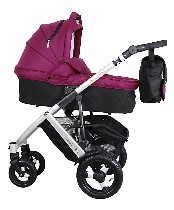 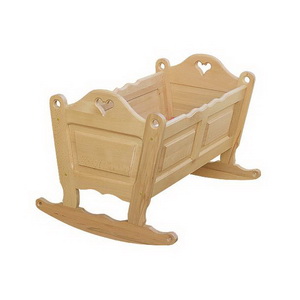 Vývojz kolébky, vozíčku DruhyPodle využití:hluboké – pro děti do věku 6 měsíců => potřebný dostatek místa – délka a šířka                 podvozek, uzavřená korba (vana) = lůžko + bouda (stříška), pláštěnka   sportovní – klasický: podvozek, v nožní části otevřená korba, nánožník, pro věk od 6 měsíců do 3 let    do města i do terénu, bezpečnostní pásy, polohovací opěrka zad i nohou, madlogolfové – skládací, lehčí, polohovací, madlo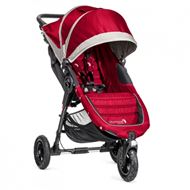 kombinované – hluboký, výměnou korby – sportovní, odejmutím z podvozku – přenosná taška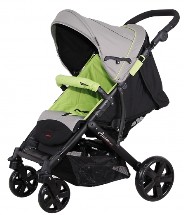  možnost nasazení autosedačky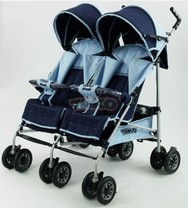 pro dvojčata – hluboké – spojené 2 korby              sportovní – 2 sedačky za sebou, vedle sebe             golfové hole – 2 sedačky vedle sebe Podle počtu kol:čtyřkolové – velmi stabilnítříkolové – snadno ovladatelné, otočné přední koloMateriályplasty, textilie, odlehčené kovy – dural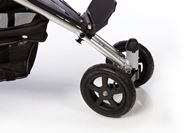 mají umožnit snadnou údržbu, voděodolné, vzdušné, zdravotně nezávadné, textilie s UV filtremKola  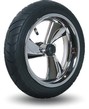 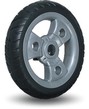 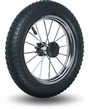 4, 8, 3, malá, velká, přední otočné dvoukolonafukovací (duše, pneumatiky) – pružná, těžší, nebezpečí píchnutí dušeplastová = pěnová – levnější, hůř pruží, lehčí  otočná, pevnáPříslušenstvíkošíky pod kočárek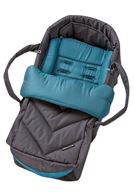 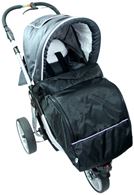 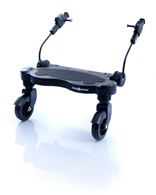 kabely na rukojeť kočárku, přenosné tašky na miminkastupátko pro sourozence - lze nastavit do různé výšky i šířkyrukávníky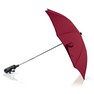 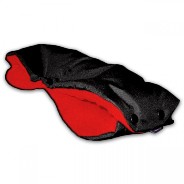 nánožníky fusaky, deky pláštěnky, moskytiéry 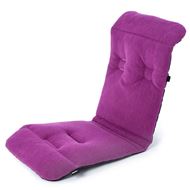 slunečníky a stínítka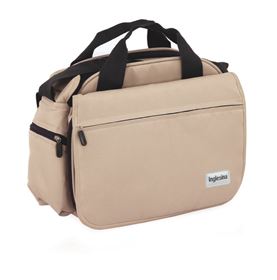 podložky a vložky do kočárků držáky na lahve, termoobaly 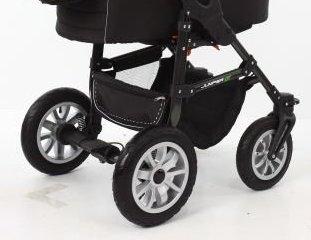 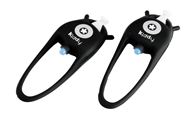 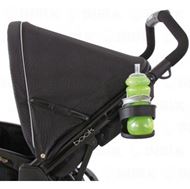 bezpečnostní světla brzdy blatníkyDoporučení k výběru kočárkucertifikát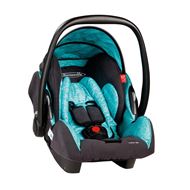 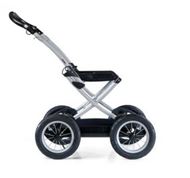 stabilita – stabilnější jsou čtyřkolkyterén – do nerovného terénu čtyřkolka, s odpruženými koly, větší kolanafukovací kola – pružnější, plastová spíše na rovný povrchkorba – dostatečně velká asi 80 cm a pevná, hygienicky udržovatelný materiáltermoizolovaná, s matrací, výška od země asi 44 cmrukojeť – výškově nastavitelná, spojená – lepší ovládání kočárku